       Основно училище „Димитър Димов” – Пловдив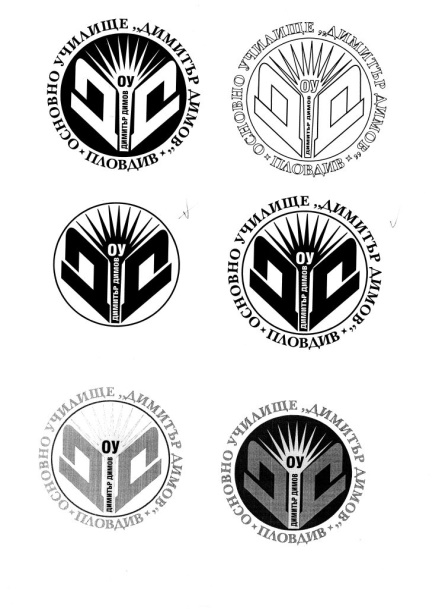 ул. „Ген. Кутузов” №2 тел. 95-33-87e-mail: ddimov_pv@abv.bg, office@oudimitardimov.comДОДИРЕКТОРА  НА  ОУ „ДИМИТЪР ДИМОВ“гр. ПЛОВДИВЗ А Я В Л Е Н И Еза записване на ученикот......................................................................................................................................................../име на родител/настойник/ адрес................................................................................................................................................телефон: ............................................................................................................................................		Госпожо   Директор,Заявявам желанието си детето ми …………………………………………………………..ЕГН..................................да бъде записано в………… клас в повереното Ви училище за учебната  2018/2019 г., РП:…………………………………………………..…………………………………………………..…………………………………………………..ДП:     1.	…………………………………………………..Прилагам:Удостоверение за преместванеКсерокопие на акт за ражданеНадявам се, желанието ми да бъде удовлетворено.Дата: ...................................					             С уважение: ........................	гр. Пловдив							